Благодаря театру развиваем речьРечь – одна из важнейших линий развития ребенка. Благодаря родному языку малыш входит в наш мир. А взрослые должны приложить немало усилий, чтобы речь у ребенка развивалась правильно и своевременно. Период дошкольного детства фундамент для дальнейшего развития всех сторон речи. Ребята учатся общаться с другими людьми, действовать совместно с ними, познавать новое. В современное время дети стали меньше общаться не только со взрослыми, но и друг с другом. Поэтому в последние годы, к сожалению, отмечается увеличение количества дошкольников имеющих нарушения речи. Ясная и правильная речь – залог успешности и уверенности в себе. Развивать речь дошкольников можно через различные виды деятельности. Одной из эффективных способов является театрализованная деятельность. Театрализованная игра оказывает большое влияние на речевое развитие малышей: стимулирует активный словарь, совершенствует артикуляционный аппарат, формирует личность ребенка, самостоятельность, творчество. Ребенок усваивает богатство родного языка, развивается эмоционально. Основатель кукольного театра С.В Образцов однажды высказал мысль о том, что каждому ребенку свойственно стремление к актерству. Действительно знакомство с театром происходит в атмосфере волшебства, праздничности, приподнятого настроения. Поэтому заинтересовать малышей театром несложно. Дети любят играть и театрализованные игры у них одни из любимых: они с удовольствием обыгрывают знакомые произведения, перевоплощаются в любимые образы.  В новом учебном году одной из годовых задач детского сада «Звездочка» является тема: «Развитие речи и коммуникативных способностей детей дошкольного возраста посредством театрализованной деятельности». Работа по данному направлению ведется давно. Театрализованная деятельность присутствует почти во всех режимных моментах: утренняя гимнастика, прогулка, занятия, праздники и развлечения, подвижные и сюжетно-ролевые игры. 	В каждой группе имеется картотека игр и упражнений, группы оборудованы театральными уголками, где ребенок может самостоятельно прорепетировать роль. В работе используются различные виды театров: настольный, стендовый, наручный, маски, куклы, декорации, костюмы для ряженья, ткани. Очень любимы малышами пальчиковые игры и упражнения. Ребята в восторге, когда на их ладошке оживает сказка. Затем в ход идет перчаточный театр, где на руке можно играть сразу несколькими героями. Также педагоги в своей работе активно используют артикуляционную гимнастику, словестные игры и чистоговорки. Театрализованная деятельность малышей начинается с настольного театра, где используются плоскостные фигуры, игрушки. Ребята постарше особенно любят игры драматизации по различным сказкам: авторским, русским народным. Наиболее популярны из них: «Колобок», «Теремок», «Репка», «Заюшкина избушка», «Маша и медведь», «Под грибом», «Сказка о глупом мышонке» и многие другие. Очень часто инсценировки сказок обыгрываются на праздниках и развлечениях.Недавно в детском саду прошло методическое объединение по обмену опытом педагогов по данному направлению. Были проведены открытые просмотры занятий по развитию речи с элементами театрализованной деятельности: во второй младшей группе № 5 «Пчелки»  по темам «Репка»  Р.Э. Осиповой, «Путешествие в гости к сказке» Ю.А. Столяровой, в группе компенсируюшей направленности № 6 по теме  «Теремок» С.В. Григорьевой.  Воспитатели творчески, с мастерством подошли к проведению данных мероприятий. Маленькие актеры были активны, эмоциональны, с восторгом перевоплощались в образы любимых героев.В дальнейшей своей работе педагоги детского сада «Звездочка» планируют продолжить работу по данному направлению, так как театрализованная деятельность развивает речь детей, а также является источником развития их эмоциональных открытий, приобщению к духовному богатству, что особенно важно в современном мире.Заведующий МКДОУ № 5 «Звездочка» М. Белеванцева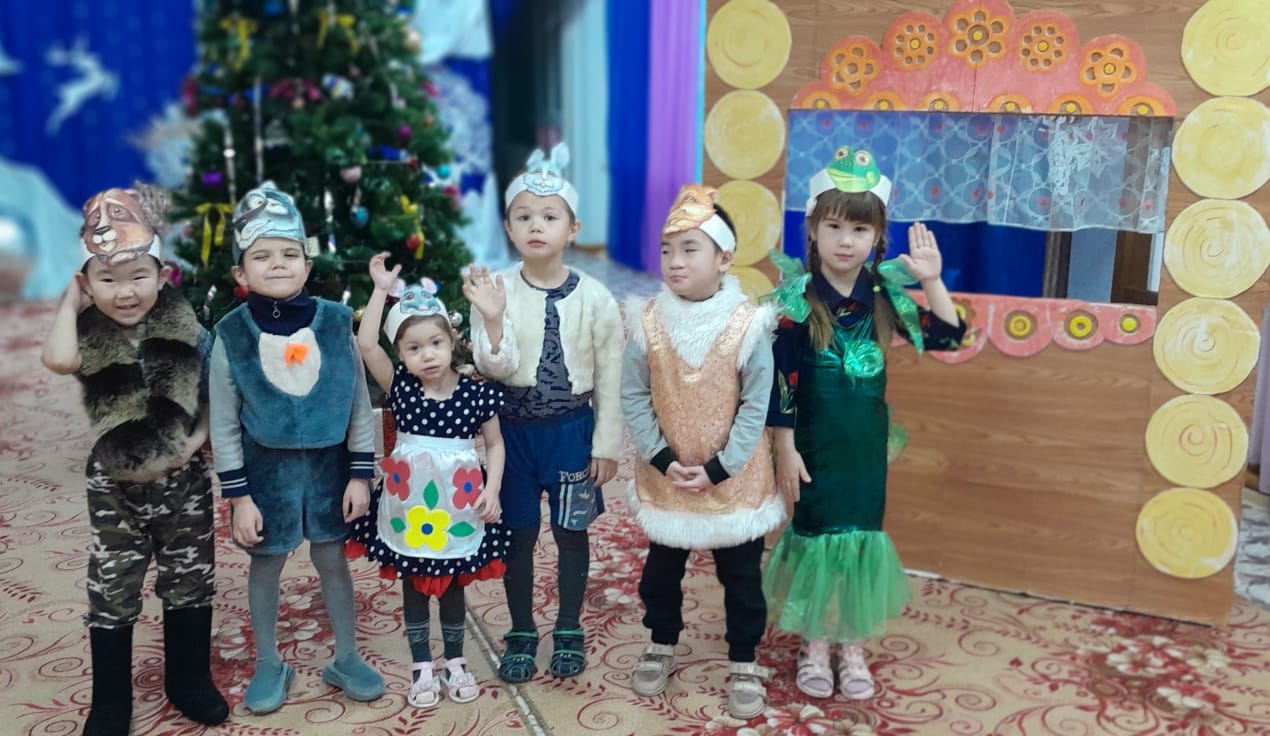 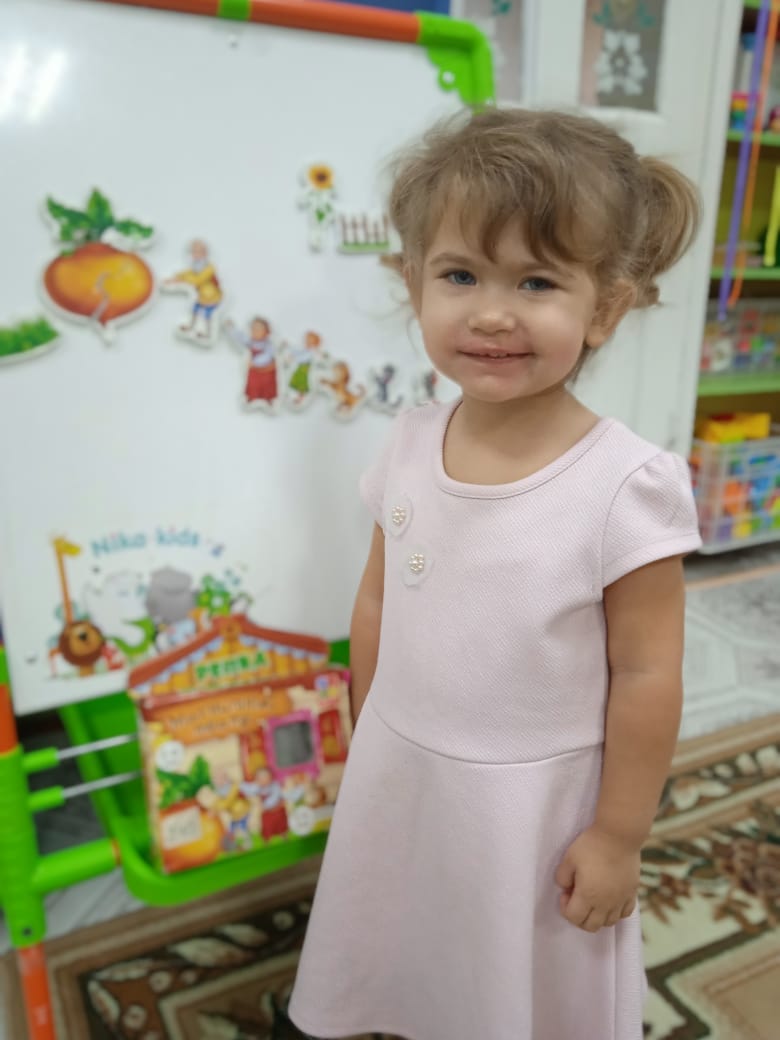 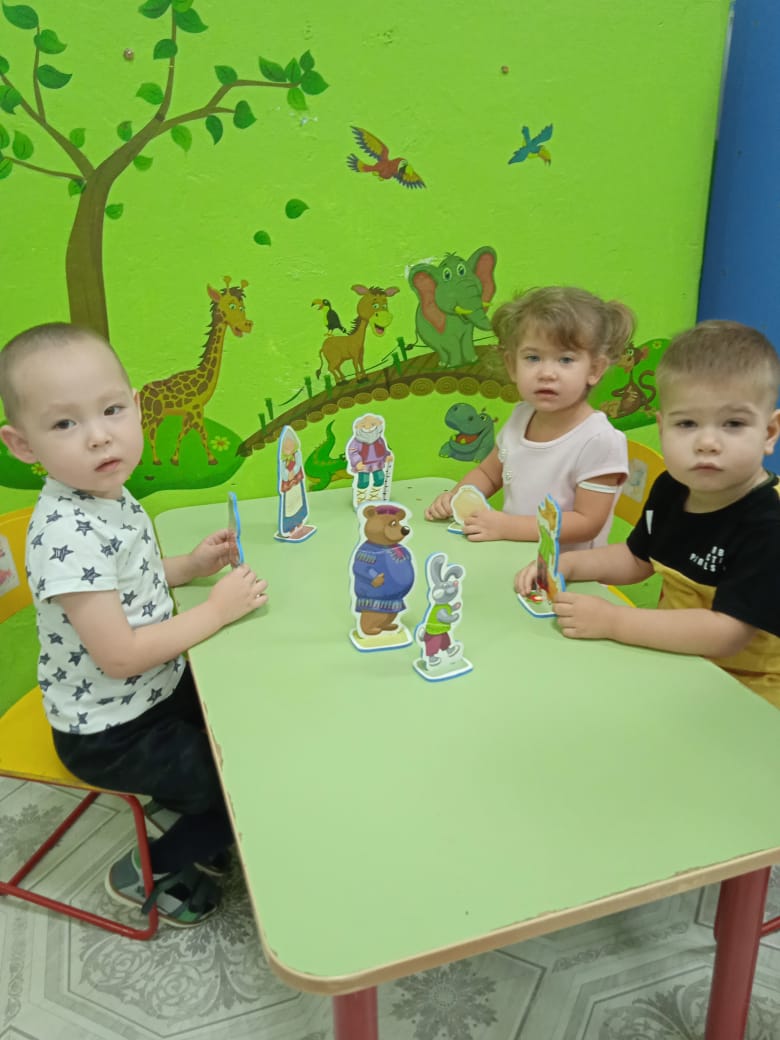 